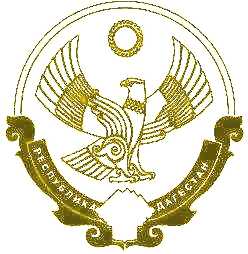                                                                    РЕСПУБЛИКА ДАГЕСТАН                                  МУНИЦИПАЛЬНОЕ ОБРАЗОВАНИЕ «ХАСАВЮРТОВСКИЙ РАЙОН»                                                                                                                                                   МБОУ «СОЛНЕЧНАЯ СОШ»368019, Хасавюртовский район Республика Дагестан, с.Солнечное , ул.Нурадилова 4                                   e-mail: batash-shkola@mail.ru ,   ИНН 0534021766    ОГРН 1020501766230	                                   	Согласовано Протокол педсовета                                                                                                                  Утверждаю№ 4  30.03.2021г.                                                                                                                        Приказ № 138/1 от 31.03.2021г.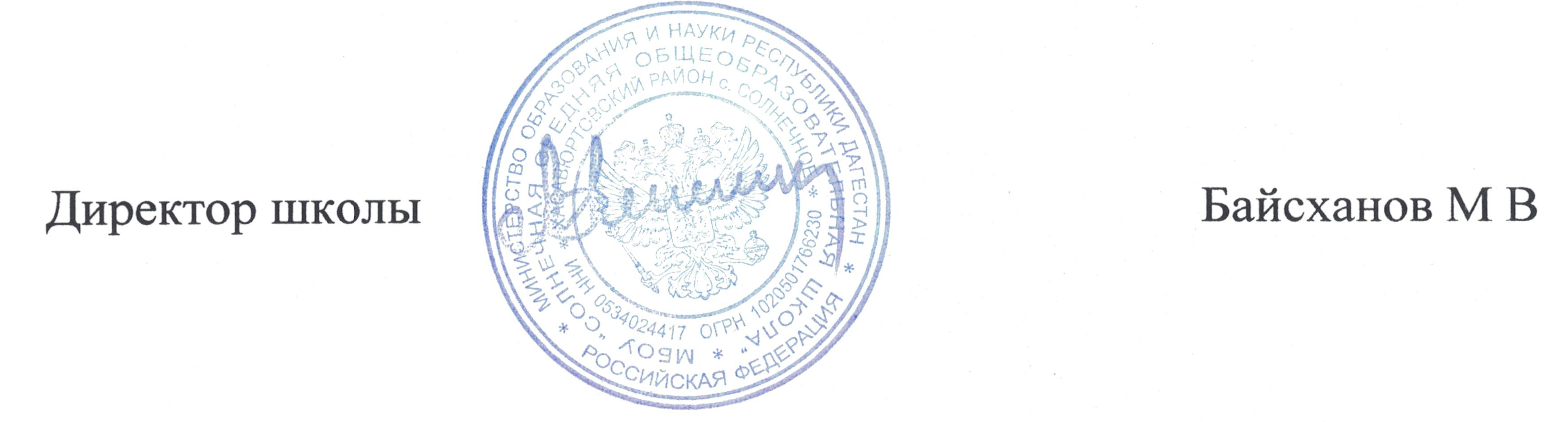 Концепция программы развития                                                                                                                                                            МБОУ «Солнечная СОШ»                            Введение                                                                                                                1.Нормативная база. Федеральный Закон «Об образовании в Российской Федерации» от12декабря 2012г.№273-ФЗ (с последующими изменениями);1.2. Национальная образовательная инициатива «Наша новая школа»,утвержденная Президентом Российской Федерации 04февраля2010 г.Пр.-271;1.3. Государственная программа Российской Федерации «Развитие образования» на 2013-2020 годы, утвержденная распоряжением Правительства РФ от 22.11.2012 №2148-р;1.4. Концепция духовно-нравственного воспитания российских школьников;1.5. Федеральный государственный образовательный стандарт начального общего образования образования, утвержденный приказом Министерства образования Российской Федерации от 6 октября 2009 г. № 373(с последующими изменениями);1.6. Федеральный государственный образовательный стандарт основного общего образования, утвержденный приказом                                                                                     Министерства образования Российской Федерации от17декабря2010 г.№ 1897 (с последующими изменениями);1.7. Письмо Минобрнауки РФ об утверждении плана действий по обеспечению введения федерального государственного образовательного стандарта начального общего образования обучающихся с ограниченными возможностями здоровья и федерального государственного образовательного стандарта обучающихся с умственной отсталостью (интеллектуальными нарушениями) от11.02.2015 №ДЛ-5/07вн2. Приоритетные цели ОО: .  Реализация личностно-ориентированного образования.    Повышение качества преподавания, освоение новых педагогических технологий                                                                          .  Развитие инструментов самооценки, мониторинга, диагностики образовательного процесса и результатов2.3.  Развитие управления и лидерства  Повышение учебной мотивации, коррекция моделей поведения учеников        2.5.  Развитие взаимодействия с родителями, местным сообществом                          Изменение содержания образованияСоциальное партнерство и сетевое взаимодействие.Развитие цифровой образовательной среды.                                                                                                                                                                                                                        Миссия школы.Миссия нового этапа развития МБОУ «Солнечная СОШ» заключается в создании условий для получения школьниками доступного качественного образования, нацеленного на интеллектуальное, духовно-нравственное, гражданское, социальное, личностное развитие учащихся, их саморазвитие и самосовершенствование, обеспечивающие социальную успешность, развитие творческих, физических способностей, сохранение и укрепление здоровья учащихся посредством внедрения новых образовательных технологий.Миссия определяет новый этап развития школы, нацеленный на создание новой образовательной среды, способной удовлетворить потребность субъектов образовательного процесса в доступном качественном образовании, соответствующем современным требованиям и способствующем развитию потенциала субъектов образовательного процесса.Миссия школы также определяет "Модель школы-2022", "Модель выпускника", "Модель педагога-2022"Модель школы-2024Школа предоставляет качественное образование, соответствующее ФГОС, что подтверждается независимыми формами аттестации;                                                                                                       В школе построена воспитательная система,	отвечающая требованиям  государственных программ в сфере воспитания школьников;Выпускники школы конкурентоспособны в системе среднего общего	и профессионального образования;Деятельность школы не наносит ущерба здоровью учащихся;В школе	работает творческий педагогический коллектив; педагоги школы  осваивают и применяют современные                                                                                             технологии обучения;Школа имеет современную материально-техническую базу;Школа имеет	широкие партнерские связи,	способствующие реализации  поставленных перед школой задач;Модель педагога школы-2024                                                                                                                                                                 Педагог                                                                                                                                         Имеет способность к освоению достижений теории и практики предметной области: к анализу и синтезу предметных знаний с точки зрения актуальности, достаточности, научности;Стремится к формированию и развитию личных креативных качеств, дающих возможность генерации педагогических идей и получения инновационных педагогических результатов;Обладает рефлексивной культурой, потребностью в саморефлексии и совместной рефлексии с другими субъектами педагогического процесса;Обладает методологической культурой, умениями и навыками концептуального мышления, моделирования педагогического процесса и прогнозирования результатов деятельности;Обладает высоким уровнем информационной и коммуникативной компетентности;                                             Со сформированными теоретическими представлениями о системно- педагогическом мышлении; способный к системным исследованиям педагогической деятельности в целом и собственной педагогической деятельности;Со сформированной культурой педагогического менеджмента, то есть способный к принятию ответственности за конечный результат педагогического процесса.Модель выпускника-2024Перспективная модель выпускника Школы строится на основе национального образовательного идеала - высоконравственный, творческий, компетентный гражданин России, принимающий судьбу Отечества как свою личную, осознающий ответственность за настоящее и будущее своей страны, укорененный в духовных и культурных традициях российского народа.                                                              Результатом деятельности школы станут, с одной стороны, сформированные личностные качества выпускника, а с другой стороны, компетенции выпускника, значимые в социальном окружении и компетентности.Модельные потребности выпускника -это стремление к позитивной самореализации себя в современном мире. Модельные компетенции выпускника - это прочные знания по школьным предметам обучения. Модельные компетентности выпускника - это способность самостоятельно добывать знания, способность эффективно работать, способность полноценно жить в обществе.Учитывая основные ценности, содержание миссии школы, наиболее целесообразным представляется выбор модели                                                                                                                выпускника, соответствующий следующим ожиданиям:Готовность выпускника к достижению высокого уровня образованности на основе осознанного выбора программ общего и профессионального образования;Способность к выбору профессии, ориентации в политической жизни общества, выбору социально ценных форм досуговой деятельности, защите своих прав и осознанию своих обязанностей на основе традиций национальной духовной культуры;Наличие коммуникативной культуры, владение навыками простраивания межличностных отношений;Патриотизм, выражающийся в том, что гражданин должен быть готов в любой момент защищать свою Родину, обладать твердыми моральными и нравственными принципами, знать конституцию Российской Федерации, общественно- политические достижения государства, чтить государственную символику и национальные святыни народов, его населяющих;                                                                                                                                  Культурный кругозор и широта мышления, так как выпускник должен воспринимать себя как носителя                                                                    общечеловеческих ценностей, уметь мыслить глобальными категориями;Уважительное отношение к национальным культурам народов РФ, владение родным языком и культурой; стремление к укреплению межнациональных отношений в своей стране;Физическая развитость, стремление к здоровому образу жизни;Готовность жить в современном мире, ориентация в его проблемах, ценностях, нравственных нормах; умение жить в условиях рынка и информационных технологий.Анализ текущего состояния, описание ключевых рисков развития школы.                                           Общие сведения об образовательном учреждении.Система управления и кадровый состав.Контингент школы.Результаты учебной деятельности.Материально-техническое обеспечение.1. Общие сведения об образовательном учреждении:1. Муниципальное бюджетное общеобразовательное учреждение «Солнечная СОШ»2. Местонахождение: Республика Дагестан.Юридический адрес: 368019, Республика Дагестан, Хасавюртовский район, с.Солнечное, ул.Нурадилово №4Фактический адрес: 368019, Республика Дагестан, Хасавюртовский район, с.Солнечное, ул.Нурадилово №43. Номер телефона: 8 (928) 682-81-40Электронная почта: batash-shkola@mail.ruАдрес сайта: https://solne.dagestanschool.ru/4. Учредителем МБОУ «Солнечная СОШ» является администрация муниципального образования «Хасавюртовский район». Учреждение находится в ведомственном подчинении органа управления - МКУ «Управление образования» МО «Хасавюртовский район» (далее орган управления).5. Организационно-правовая форма – бюджетное учреждение.Тип учреждения: бюджетное.Тип образовательной организации:  общеобразовательное учреждение. 6. Устав МБОУ «Солнечная СОШ» утвержден Постановлением МКУ «Управление образования» МО «Хасавюртовский  район» от 23.12.2019 № 2917. Свидетельство о постановке на учет юридического лица в налоговом органе серия 05 № 002036750,  дата 21 сентября 1995г., ИНН 0534024417.8. Свидетельство о внесении записи в Единый государственный реестр юридических лиц: Серия 20 № 001279636, дата 30 мая 2012 г., выдано Межрайонной инспекцией Федеральной налоговой службы № 17 по Республике Дагестан, государственный регистрационный номер 2120544011861 ОГРН 1020501766230.9. Лицензия на право ведения образовательной деятельности: серия 05Л01 № 0004000, дата 25 марта 2020г, регистрационный № 9587, срок действия - бессрочно, выдано Министерством образования и науки Республики Дагестан.10. Свидетельство о государственной аккредитации серия 05А01 № 0001408, регистрационный № 6499 от «16» января 2017г. Выдано Министерством образования и науки Республики Дагестан.11. Свидетельство о праве на имущество: - здание школы: серия 05-АА № 056717, дата выдачи 31.01.2007, выдано Управлением Федеральной службы государственной регистрации, кадастра и картографии по Республике Дагестан;12. Свидетельство о праве на земельный участок: серия 05-АА № 066800, дата выдачи 31.01.2007, выдано Управлением Федеральной службы государственной регистрации, кадастра и картографии по Республике Дагестан.Особенностями местоположения школы является: МБОУ «Солнечная СОШ» представляет собой одноэтажное  здание школы. В состав школы входит четыре  здания. Доступ к сети Интернет только в кабинете информатики. Несколько кабинетов оснащены интерактивным оборудованием. Не имеется спортивный зал, тренажерный зал, столярные мастерские для мальчиков, актовый зал отсутствует.  Система управления и кадровый состав.Управление школой осуществляется в соответствии с Законом РФ «Об образовании в Российской Федерации» и Уставом. Структура управления постоянно развивается и изменяется. Структура управления школой представляет собой многоуровневую систему, сформированную с соблюдением следующих принципов: - организация деятельности субъектов управления с учетом нормативно-установленных полномочий и функций; - разграничение полномочий и предметов ведения субъектов управления (органов управления и должностных лиц) с целью обеспечения единоначалия и коллегиальности, как условий функционирования системы управления учреждением; - обеспечение законного права участников образовательного процесса и работников учреждения на участие в управлении.Цель управленческой деятельности - гарантировать реализацию государственного заказа на качественное образование: - качество методического обеспечения учебно-воспитательного процесса; - качество учебно–воспитательного процесса; - качество кадрового обеспечения и системы работы с кадрами; - качество материально–технического обеспечения и медико-социальных условий; -качество «конечного результата» образовательной деятельности.Критериями эффективности управленческой деятельности являются: - сравнение нынешних достижений управляющей системы с предшествующим периодом - направленность управленческой деятельности на реальную, прогнозируемую перспективу работы в соответствии с поставленными задачами -степень удовлетворения участников образовательного процесса: обучающихся, их родителей, педагогов его результатами -эффективное взаимодействие субъектов управления, согласованность и результативность их совместной деятельности -степень поддержки участниками образовательного процесса руководителя, удовлетворенность его стилем руководства, методами согласования субъектов и объектов управленческой деятельности, людей и систем.Коллегиальными органами управления Школы являются: общее собрание работников учреждения, Педагогический совет, Совет школы, родительский комитет, методический совет, Ученический совет. Порядок создания, состав и полномочия органов управления, а также порядок их деятельности определяются Уставом школы. Распределение обязанностей в педагогическом коллективе.Директор – осуществляет руководство учреждением в соответствии с его Уставом и Законодательством РФ; осуществляет прием на работу, подбор и расстановку педагогических кадров, координирует образовательный процесс. Заместитель директора - обеспечивают оперативное управление образовательным процессом и реализуют основные управленческие функции: сбор информации, анализы, планирование, организация общественного контроля и самоконтроля, регулирование деятельности педагогического коллектива, создание безопасных условий жизнедеятельности школы. Управление осуществляется дифференцированно на основе распределения функций и полномочий. Для осуществления учебно-методической работы в Школе созданы предметные методические объединения учителей     Управление школой строится на аналитической основе, учитываются достигнутые результаты, проводится диагностика, контроль деятельности и коррекция развития учащихся.В основе системы руководства школой лежит сочетание единоначалия и коллегиальности выбора управленческих решений. Такой принцип обеспечивает сотрудничество всех участников образовательного процесса в целях достижения оптимальных показателей качества учебно-воспитательного процесса. В основе системы руководства школой лежит сочетание единоначалия и коллегиальности выбора управленческих решений. Такой принцип обеспечивает сотрудничество всех участников образовательного процесса в целях достижения оптимальных показателей качества учебно-воспитательного процесса. Анализ кадрового составаОбразовательный процесс осуществляет педагогический коллектив в количестве 74 человек,  средний возраст коллектива составляет 50 лет. Педагогический коллектив, знающий и реализующий  образовательные стандарты, умеющий создать ситуацию успеха, использует знания возрастной психологии в организации учебного процесса, умеющий перейти от педагогического оценивания к самооценке.Вывод: анализ кадрового состава показывает, что учителя в коллективе достаточно опытные, стремятся к совершенствованию, повышают свою квалификацию.Контингент школы на 2020-2021 г.  Результаты учебной деятельности.Образовательная деятельность в Школе организуется в соответствии с Федеральным законом от 29.12.2012 № 273-ФЗ «Об образовании в Российской Федерации», ФГОС начального общего, основного общего и среднего общего образования, СанПиН 2.4.2.2821- 10 «Санитарно - эпидемиологические требования к условиям и организации обучения в общеобразовательных учреждениях», основными образовательными программами:Основная образовательная программа начального общего образования Основная образовательная программа основного общего образования Основная образовательная программа среднего общего образования(ФГОС-10 класс)Основная образовательная программа среднего общего образования(ФК ГОС-11 класс)Адаптированная образовательная программа начального общего образования для детей с ЗПРАдаптированная образовательная программа начального общего образования для детей с интеллектуальными нарушениями (умственной отсталостью)Основная образовательная программа дополнительного образования.В 2019 – 2020 учебном году педагогический коллектив школы продолжил работу над реализацией основной цели общеобразовательной деятельности: «Основные меры по обеспечению повышения качества образования».Проблема школы: «Модернизация школьного образования в свете инновационных образовательных технологий национального регионального компонента, перехода к профильному обучению и профессиональной подготовке учащихся».В 2019-2020 учебном году школа продолжила работу над решением следующих задач:- обеспечить доступ к получению общего образования всем категориям учащихся;- обеспечить единство учебно-воспитательного процесса за счёт совершенствования учебного плана, учебных программ, оптимального сочетания общего и дополнительного образования, системы внеклассной работы, развития взаимодействия учебных дисциплин на основе межпредметных связей, их интеграции, гуманизации и практической направленности;- совершенствовать профессиональную компетентность педагогов в условиях обновления образования, развитие творческих способностей и культуры личности учителя;- применять разнообразные формы и методы индивидуальной работы с учащимися с целью поддержания стабильности результатов, повышения качества образования, создание условий для полного и разностороннего развития обучающихся;- расширять использование информационных технологий, обеспечивающих эффективную познавательную деятельность учащихся разного уровня развития;- создавать оптимальные условий для проявления и развития индивидуальных способностей обучающихся с высоким уровнем учебной мотивации (система поддержки одаренных детей);- реализовывать принцип сохранения физического и психического здоровья субъектов образовательного процесса, использовать здоровьесберегающие технологии в урочной и внеурочной деятельности;- овладевать навыками самообразования всеми участниками образовательного процесса и определение собственной траектории развития учащимися старших классов;- управлять достижением оптимальных конечных результатов работы общеобразовательного учреждения;- привлекать все субъекты образовательного процесса к участию в управлении и контроле качества образования, создавать прозрачную, открытую систему информирования родителей об образовательных услугах;- осуществлять постепенное внедрение федерального государственного образовательного стандарта начального общего и основного общего образования, обеспечение базового образования для обучающихся с ОВЗ;- осваивать и внедрять новые современные педагогические технологии.В 2019-2020 учебном году  в школе обучалось 856 учащихся. На первой ступени: в 1-4 классах обучалось – 434  человек. На второй ступени: в 5-9 классах обучалось – 405 человек. На третьей ступени: в 10-11 классах обучалось – 17человек.  В школе работало 36 классов-комплектов. Режим работы – шестидневная  учебная неделя. Занятия проводились в три смены. Анализ динамики и успешности обучающихся по учебным предметам математика и русский язык за 3 последних годаИтоги Государственной Итоговой Аттестации в 9,11 классе по предметам «Русский язык» и «Математика»ГИА 2019- 2020 уч.г.В 2020 году ОГЭ и ГВЭ-9 отменили как форму аттестации для всех учеников (постановление Правительства от 10.06.2020 № 842). Испытание для 9-х классов отменили, а одиннадцатиклассники не сдавали ЕГЭ, так как не планировали поступать в вуз. Оценки выставлены  в соответствии  с текущим и промежуточным контролем за 2019-2020 учебный год по предметам учебного плана  школы на 2019-2020 учебный год. Школа выдавала аттестаты по результатам промежуточной аттестации, которую провели на основании рекомендаций Министерства просвещения и регионального министерства образования с учетом текущей ситуации: годовые оценки выставили по итогам трех прошедших четвертей. Оценки за 4-ю дистанционную четверть не отразились на итоговых баллах учеников.В 2020 году систему управления в школе перестроили из-за использования форм дистанционного и электронного обучения, удаленной работы сотрудников. Спектр обязанностей заместителей директора расширили и закрепили это в плане ВШК – в разделах по организации контроля за созданием условий и качеством дистанционного обучения. Систему управления адаптировали под дистанционное выполнение педагогами трудовых функцийУспешность:Вывод: аналитические данные итоговой аттестации за 3 последние года показывают отсутствие постоянной положительной динамики степени усвоения ФГОС  по русскому языку и математике. В образовательной организации на протяжении последних 3-х лет работают постоянные учителя по математике и русскому языку. Данные факты в совокупности с анализом динамики среднего балла ЕГЭ, ОГЭ свидетельствуют о недостаточной подготовке обучающихся к ГИА и требуют принятия комплексных мер по улучшению образовательных результатов по данным предметам.Анализ качества знаний обучающихсяАнализ результатов освоения программ за 2019-2020Вывод: количество обучающихся в школе уменьшилось, но качество знаний  не изменилось.Результаты ВПР- 2020Результаты диагностического контроля в 10 классеДанные мониторинга по участию во Всероссийской олимпиаде школьников различного уровнейВывод: С каждым годом количество победителей и призеров муниципального этапа, участников муниципального и регионального этапов становится меньше. По математике и русскому языку призёров и победителей нет. Это может свидетельствовать о том, что в школе необходимо активизировать работу с одаренными и высокомотивированными детьми, усилить работу по подготовке к олимпиадам и конкурсам различных уровней, в том числе развития соответствующих профессиональных компетенций у педагогов.          В школе ежегодно отслеживается уровень успеваемости учащихся, мотивированных на учебу, на участие в предметных олимпиадах, формируются списки наиболее успешных и перспективных ребят, с которыми работает коллектив педагогов. Ежегодно наши ребята участвуют в районных олимпиадах по предметам, иногда занимают призовые места.Ежегодно в школе проходят предметные недели. Цель этих недель в том, чтобы поднять интерес к предмету, развивать исследовательскую деятельность школьников в различных предметных областях, для дальнейшего совершенствования работы по пропаганде научных знаний и повышения интереса к изучаемым предметам.Поэтому в дальнейшем необходимо:Продолжить работу над развитием творческого потенциала, используя исследовательскую работу педагогов и учащихся.Отработать систему участия в олимпиадах, конкурсах.Вводить разнообразные формы обучения.Привлекать детей к самостоятельному изучению учебного вопроса.Улучшить работу по подготовке к олимпиадам способных и одаренных учащихся. Материально-техническое обеспечениеМатериально-техническая база функционирования образовательного учреждения и реализации целевой программы развития. Дальнейшее совершенствование материально-технического обеспечения образовательного учреждения современным учебным и информационно- техническими средствами.Материально-техническая база дает возможность организовать учебно-воспитательную деятельность, проводить культурные, общеразвивающие мероприятия и т.д. Поддержание и развитие материально-технической базы образовательного учреждения является одним из основных условийуспешного осуществления учебного процесса.Обеспеченность обучающихся учебной литературой — 100%; количество компьютеров, применяемых в учебном процессе –  14 ;возможность пользования сетью Интернет обучающимися — да (только в кабинете информатики);возможность пользования сетью Интернет педагогическими работниками — да (только в кабинете информатики);электронные пособия и учебные материалы — да;сайт школы регулярно обновляется в соответствие с положением о ведении сайта — да.Школа работает по классной системе.2. Рисковый профиль школы. 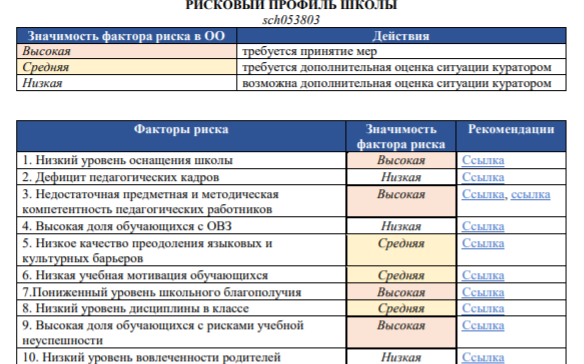 Выводы по результатам анализа. Проблемы школы:Падение обученности детей, так как нет четкой работы по преемственности. Необходимо создание системы преемственности с целью недопустимости падения качества образования.2.Анализ ресурсного обеспечения выявил определенные разрывы: между уровнем профессиональной подготовки имеющихся педагогических кадров и требуемой профессиональной компетентностью педагогов для работы в режиме перехода на новые образовательные стандарты.Материально-техническая база недостаточно соответствует всем современным требованиям.4.Результаты ОГЭ: за последние три года выпускники не показывают достаточно высоких результатов.5.Структура, содержание, программно-методическое, информационное обеспечение, применяемые технологии, формы, методы учебно-воспитательного процесса не в полной мере соответствуют концептуальным основам ФГОС нового поколения. Модернизация образования не охватила полностью все звенья школы.2.1 Низкий уровень оснащения школыШколы, имеющие в нужном количестве компьютеры и доступ в Интернет, имеют образовательные преимущества по сравнению со школами с ресурсными дефицитами, таким образом, данный риск приводит к неравенству в образовательных возможностях. Так, в данной школе учебные кабинеты и административные помещения необходимо дооснастить необходимым количеством компьютеров и оргтехники. Обеспечить доступ к высокоскоростному Интернету во всех учебных кабинетах и административных помещениях. Создать полноценные условия для проведения уроков физкультуры и работы спортивных кружков и секций, проведения общешкольных мероприятий. Учебные кабинеты дооснастить оборудованием, необходимым для полноценного проведения учебных занятий. Все вышеизложенное должно повлиять на качество образования в школе в лучшую сторону.2.2.Недостаточная предметная и методическая компетентность педагогических   работников.Современный педагог должен не только обладать развитыми предметными, методическими и психолого-педагогическими компетентностями, но и непрерывно их совершенствовать. Низкий уровень сформированности профессиональных компетентностей учителей может проявляться в низком уровне мотивации обучающихся, низком уровне школьного благополучия, слабом освоении учебной программы и других негативных результатах. Поэтому необходимо обучение педагогов на курсах повышения квалификации, проведение внутришкольных семинаров по повышению методики преподавания. Необходимо внедрять в практику преподавания проектной, исследовательской, творческой деятельности, формирующего оценивания.2.3. Высокая доля обучающихся с рисками учебной неуспешности.Риски учебной неуспешности развиваются из-за отсутствия системной работы с неуспевающими обучающимися и недостаточной психологической поддержки, которую могут оказать педагоги учащимся. Педагоги школы редко применяют механизмы поддержки обучающихся с рисками неуспешности. Однажды оказавшись среди «слабых» обучающихся, школьнику крайне непросто самостоятельно избавиться от этого статуса. Однако низкие результаты – это лишь индикатор, который должен запускать процессы индивидуальной поддержки школьника по выявленным дефицитам. Риск школьной неуспешности проявляется в уровнях начальной и основной школы, как в учебной неуспеваемости обучающихся (низкий уровень усвоения знаний), так и характеризуется недостаточной познавательной нагрузкой тех учащихся, которые могли бы превысить обязательные требования, и соотносится с минимальными требованиями школьной программы и возможностями отдельных учащихся. Наблюдается тенденция увеличения доли обучающихся, чья деятельность не сопровождается достижением желаемого результата (успеха). Одной из причин длительной неуспешности является и несоответствие формы подачи учебного материала учителем (учителями) индивидуальному стилю учебной деятельности ребенка, это приводит не только к устойчивой академической неуспеваемости, негативному отношению к учению, учителю, школе, но и к неврозам, стрессам и затяжным депрессиям. В таких случаях школьная неуспешность часто вызывает агрессию, чувство противоречия, приводит к грубым нарушениям дисциплины, сопровождается страхами, отрицательно сказывается на формировании личности и здоровье ребенка.2.4. Пониженный уровень школьного благополучия.Композиция школьного контингента может оказывать негативное влияние на школьные результаты. Большая доля обучающихся с низким социальным статусом – общепризнанный фактор риска. Школьное благополучие также связано с уровнем профессионального сотрудничества педагогического коллектива, который предполагает как индивидуальный профессионализм школьных учителей, так и развитые навыки педагогического взаимодействия, эффективного использования имеющихся ресурсов и готовности принимать на себя ответственность за определенные решения, например о корректировке рабочей программы. Значимость данного риска для школы высокая. Это, в первую очередь объясняется социальным статусом, низким образовательным уровнем родителей обучающихся, низким материальным достатком семей, отсутствием учреждений дополнительного образования и возможности у родителей посещать досуговые центры и учреждения дополнительного образования. При зачислении в 1-ый класс большая часть детей не посещали детский сад, группу кратковременного пребывания в школе, т.е не имеют дошкольного образования. Как следствие, у таких обучающихся высокий уровень тревожности, сложный период социальной адаптации к школе. На уровне основной школы данный фактор проявляется как в отрицательной динамике познавательной активности обучающихся, так и в страхе не соответствовать ожиданиям окружающих. Следствием этого является негативное эмоциональное напряжение обучающихся, возникновение конфликтных ситуаций. Со стороны педагогического коллектива данный риск характеризуется недостаточным уровнем профессионального сотрудничества, низким уровнем эффективного использования имеющихся ресурсов (оснащение кабинета, педагогические технологии). Педагоги не владеют в достаточной степени психолого-педагогической грамотностью, способами профилактики и преодоления эмоциональной напряженности, что в свою очередь приводит к проблемам в отношениях учитель-ученик.Цели и задачи развития образовательной организации.Цель: Достижение образовательных результатов высокого качества, преодоление рисков и  вызовов через определение актуальных форм риска и преобразование их в задачи – конкретные меры по разрешению рисков.Задачи:повышение уровня оснащения школы через проведение модернизации здания школы, обновление мебели и оборудования, устранения недостатков, выявленных в ходе проведения независимой оценки качества образования; поиск социальных партнеров по финансированию создания образовательной среды;организация повышения квалификации и наставничества в соответствии с индивидуальными потребностями педагогических и руководящих работников школ, находящихся в сложных условиях и показывающих устойчиво низкие результаты;обеспечение применение новых образовательных технологий, используемых передовыми ОО по преодолению низких образовательных результатов и социально опасных условий; построение толерантной образовательной среды, обеспечивающей психологическое здоровье для участников образовательных отношений;Снижение доли обучающихся с рисками учебной неуспешности к концу 2021-2022 учебного года за счет создания условий для эффективного повышения мотивации школьников к учебной деятельности.Задача качественного образования и обеспечения равного доступа к нему всех детей, вне зависимости от социального, экономического и культурного уровня их семей - одна из ключевых для современного образования, приоритетное направление государственной политики.Результаты деятельности МБОУ «Солнечная СОШ » за 2019-2020 учебный год и предыдущие учебные годы, свидетельствует о наличии низких образовательных результатов обучающихся, что подтверждается анализом внутренней и внешней среды, социально-экономических, контекстных характеристик, результатов государственной итоговой аттестации, всероссийских проверочных работ, диагностических работ. Разница в образовательных достижениях детей может быть обусловлена не только их социальным и культурным происхождением, но и разным качеством обучения. На качество образования влияют низкое развитие управленческих, кадровых, материально-технических ресурсов образовательного учреждения.Программа развития состоит из направлений (на основании факторов риска): 1)Низкий уровень оснащения школы;2)Недостаточная предметная и методическая компетентность педагогических работников;               3)Высокая доля обучающихся с рисками учебной неуспешности;                 4) Пониженный уровень школьного благополучия. 1. Низкий уровень оснащения школыЦель: Достижение образовательных результатов высокого качества, преодоление рисков и вызовов через определение актуальных форм риска и преобразование их в задачи – конкретные меры по разрешению рисков.Задачи:повышение уровня оснащения школы через проведение модернизации здания школы, обновление мебели и оборудования, устранения недостатков выявленных в ходе проведения независимой оценки качества образования;поиск социальных партнеров по финансированию создания образовательной среды;проведение ремонта здания школы, создание современной инфраструктуры в соответствии с требованиями ФГОС, СанПин.  2. Недостаточная предметная и методическая компетентность педагогических работниковЦель: создание условий для повышения профессиональной компетентности педагогов в условиях модернизации образованияЗадачи:Осуществление курсовой подготовки и переподготовки учителейСовершенствование методической службы школы;Организация научно- педагогического сопровождения учителя в условиях ФГОС;Психологическое сопровождение деятельности учителя;Внедрение современных образовательных технологий;   3. Пониженный уровень школьного благополучияЦель: повышение уровня школьного благополучия.Задачи:Обучить педагогов психотехническим приемам саморегуляции негативных эмоциональных состояний.Провести комплекс мероприятий, способствующих развитию у педагогов мотивации к профессиональному самосовершенствованию личности через повышение самооценки, снятие тревожности, эмоциональной напряженности.Разработать эффективную модель управления образовательной организацией с акцентом на повышение качества образовательных услуг4. Высокая доля обучающихся с рисками учебной неуспешностиЦель: Повышение уровня предметных и метапредметных результатовЗадачи:обеспечение применение новых образовательных технологий для преодолению низких образовательных результатов и социально опасных условий;обеспечение позитивной динамики уровня обученности;уменьшение доли неуспевающих и неаттестованных по итогам учебного периода учащихся;уменьшение количества учащихся, не преодолевших минимальный «порог» ГИА, рост среднего балла ГИА среди учащихся школы уровня основного общего и среднего общего образованияувеличение доли у учащихся высокого и среднего уровня метапредметных результатов;модернизация системы дистанционного обучения с применением электронных образовательных ресурсов, направленной на сопровождение образовательной деятельности учащихся с низкими образовательными результатамиМеры и мероприятия по достижению целей развития.1. Низкий уровень оснащения школы2. Недостаточная предметная и методическая компетентность педагогических работников3.Пониженный уровень школьного благополучия4.Высокая доля обучающихся с рисками учебной неуспешностиОбоснование устойчивости результатов программы после окончания ее  реализации, включая механизмы ее ресурсного обеспечения.Устойчивость результатов программы после окончания её реализации определяется:Целенаправленной взаимосвязанной работой всех участников образовательного процесса;повышением качества образования обучающихся;переходом педагогов школы из группы пассивных созерцателей в группу убежденных единомышленников;формированием системы учета индивидуальных особенностей каждого учащегося, его запросов, учебных возможностей;закреплением в практике работы каждого учителя современных педагогических технологий и методик, направленных на повышение качество образования;устойчивой системой самообразования педагогов;систематическим материальным стимулированием и поощрением работников, участвующих в программе;положительной оценкой родительской общественности результатов программы;удовлетворенностью всех участников образовательного процесса качеством образования в МБОУ «Солнечная СОШ»;востребованностью опыта работы по данной программе другими образовательными организациями;повышением мотивации учащихся на результативное обучение и развитие;низким процентом учащихся, находящихся на различных видах учетаКв.категория2017-201815 педагогов2018-201915 педагогов2019-202038 педагоговВысшая121212Первая 322Соответствие 777676Молодой специалист332Стаж работы2017-20182018-20192019-2020Менее 2 лет332От 2 до 5 лет544От 5 до 15 лет252321От 15 до 20 лет   5810От  20 до 30 лет101012Свыше 30 лет444443№ п/пКатегорииКатегорииКоличествоОбщее количество обучающихсяОбщее количество обучающихся917Общее количество семейОбщее количество семей496Из них детей, обучающихся в школеИз них детей, обучающихся в школе917Многодетные семьиВсего 472Многодетные семьиВ них детей, посещающих школу727Неполные семьиВсего32Малообеспеченные семьиВсего 74Опекаемые детиВсего семей2В них детей2Дети-инвалидыВсего детей14 Дети с ОВЗВсего детей1 Занятость детей во внеурочное времяЗанимаются в секцияхи школьных кружках755 Количество детей, состоящих на учетеНа внутришкольном учете0Количество детей, состоящих на учетеВ комиссии по делам несовершеннолетних и ЗП0Количество детей, состоящих на учетеВ ПДН0Предмет2017-2018 уч.г.2017-2018 уч.г.2017-2018 уч.г.2017-2018 уч.г.2018-2019 уч.г.2018-2019 уч.г.2018-2019 уч.г.2018-2019 уч.г.2019-2020 уч.г.2019-2020 уч.г.2019-2020 уч.г.2019-2020 уч.г.ОГЭОГЭЕГЭЕГЭОГЭОГЭЕГЭЕГЭ9 класс9 класс11 класс11 классКач.зн.Усп.Кач.зн.Усп.Кач.зн.Усп.Кач.зн.Усп.Кач.зн.Усп.Кач.зн.Усп.Русский язык3296471002178541003810062100Математика 6895621005695481004710046100Обучалось уч-ся2017-20182018-20192019-2020Всего по школе634850Не получили аттестат:- об основном образовании777256- о среднем образовании10159Окончили ОУ с аттес.особ.образ.9113С медалью003Окончили на «отлично» всего:По 2-4 классам586662По 5-9 классам353648По 10-11 классам14128Неуспевающих по предметам0002017-20182018-20192019-2020Качество знаний по школе %464846Успеваемость по школе100100100КлассыУчащихся с 1 сентябряПрибылоВыбылоУчащихся на день отчётаУчатся отличноУчатся на 4 и 5Не успеваютКачество знанийСтепень обученности1118111182117001172473063100311811118207106710049401941854051100511611116144404210067411741026044100774017483204310085800587220341009660066920032100101000105809010011703736078100Итого85049850КлассПредмет «2» «3» «4» «5» качествостепень усвоения 5Русский язык 04638865%100%5Математика 626361551%94%5Окр.мир64331839%94%6Математика 850341240%93%6Биология 942281739%93%6Русский язык 05447847%100%6История 65845745%95%7Математика 53130445%93%7Биология 53227745%93%7Русский язык 63724741%92%7География 72432651%91%7Обществознание 102827750%87%7История 82828847%90%8Математика54225236%94%8Русский язык53826441%94%8Физика122327848%86%8Английский язык 82634553%90%8Обществознание 122328849%90%8История 122924742%90%8География 92825946%88%8Биология 82629851%90%9Русский язык02619541%100%9Математика63616841%90%9История63215534%90%9 Обществознание63018438%90%рус.язматемфизикаинформбиолгеогробщистхимия2--1-11-1-32-2112-2-413-21-3-35---------Предмет2017-20182018-20192019-2020литература1(призерВСОШ)русский язык1(призёр РЭ ВсОШ)родной язык1(призёр МЭ ВсОШ)1(призёр РЭ ВсОШ)2(призёр МЭ ВсОШ) Родной лит.2(призёр МЭ ВсОШ) 2(призёр МЭ ВсОШ) технология2 (призёр МЭ ВсОШ)3(2призёр и 1 призерВсОШ); 2 (участник РЭ ВсОШ)экономика1(призёр МЭ ВсОШ)МХК1(призёр РЭ ВсОШ)информатика1(призёр РЭ ВсОШ)Залы, кабинеты, мебель, оборудование, техникаКоличествоСпортивный зал0Спортивные площадки1Кабинеты:1 класс12 класс13 класс14 класс15 класс16 класс17 класс18 класс19 класс110 класс111 класс1Столовая1Интерактивные доски2Комплекты мультимедийного оборудования (проектор , компьютер, экран)0Мобильный компьютерный класс1Библиотека1№п/пМероприятияСрокиисполненияОтветственныеОжидаемый результат1.Проведение ремонта школы, обновление	мебели, учебного и спортивного оборудования в соответствиис требованиями ФГОСИюнь 2021	–сентябрь 2022 года(по мерефинансирования)Директор,Заведующий хозяйствомСоздание современной материально-технической базы, отвечающей требованиям качественной подготовки учащихся.2.Приобретение и установка компьютеров	в	кабинет«Информатика»	для учащихсяИюнь 2021	–сентябрь	2022 года(по мерефинансирования)Директор,Заведующий хозяйствомОснащение кабинета информатики3.Приобретение и установка другого цифровогооборудования (проекторов, принтеров, МФУ,мультимедийных досок)Июнь 2021	–сентябрь	2022 годаДиректор,Заведующий хозяйствомУстановка цифрового оборудования.4.Оборудование кабинета«Технология»Июнь 2021	–сентябрь	2022 годаДиректор,Заведующий хозяйствомОснащение кабинета технологии.5.Создание и оборудование учебной комнаты для занятий физическойкультуройИюнь 2021	–сентябрь	2022 годаДиректор,Заведующий хозяйствомСоздание условий для занятия физической культурой.6.Создание и оборудование помещения для проведения  групповых занятий,конференций, проектной деятельностиИюнь 2021	–сентябрь	2022 годаДиректор,Заведующий хозяйствомСоздание условий для внеурочных занятий.7.Поиск социальных партнеров пофинансированию	 создания образовательной	среды	врежиме инклюзииИюнь 2021	–сентябрь	2022 годаДиректор№п/пМероприятияСрокиисполненияОтветственныеОжидаемый результат1.Прохождение		курсов повышения квалификации по проблемам		повышения качества образования и  работы в социально неблагоприятных условиях  для	педагогическихработников и администрации школы.В течение года 2020-2021 учебного годаИМЦ, ДИРОЗам. директора по УВРПлановое прохождение курсов, повышение квалификации.2.Участие педагогических работников в семинарах, конференциях, форумах различного уровня по вопросам образовательной деятельности для школ с низкими образовательными результатами и находящихся в социально- опасных условияхВ течение года 2020-2022учебного годаЗам. директора по УВР;Зам. директора по ВРУспешная мотивация педагогов к самореализации3.Вовлечение педагогических работников школы в работу сетевых сообществ учителейРеспублики ДагестанВ течение года 2020-2022учебного годаИМЦ, ДИРОЗам. директора  по УВРУчастие педагогов в работе сетевых собществ4.Проведение мониторинга профессионального	роста педагогов, направленного на выявление динамикипоказателей		качества образования	в данных школах, отслеживание  позитивных изменений  функционирования образовательных учреждений.В течение года 2020-2022учебного годаЗам. директора  по УВРПо итогам мониторинга выявление позитивной динамики.5.Применение новых образовательных технологий, используемых  передовыми ОО по преодолению низких образовательных результатов и социально-опасных условий.2020 – 2022 годыЗам. директора  по УВР6Реализация мер по стимулированию участия педагогических работников и учащихся в муниципальных конкурсах и социально-значимых проектах.В течение года 2020-2022учебного годаДиректор№ п/пМероприятияСроки исполненияОтветственныеОжидаемый результат1Анализ и корректировка модели управления образовательной организацией.Апрель 2021Заместитель директора УВР, педагог-психологДиагностичекие  карты педагогов2Проведение тренингов с целью преодоления эмоциональной напряженности и профессионального выгорания учителей.В течение всего периода.Педагог-психологАналитическая записка3Проведение тренингов по решению  проблемных педагогических ситуаций.В течение всего периодаЗаместительдиректора УВР, педагог-психологАналитическая записка4.Организация мероприятий, направленных на сплочение педагогического коллектива.В течение всего периодаПедагог-психологАналитическая записка5.Анализ профессионального выгорания после проведенных тренинговДекабрь 2021Педагог-психологАнкеты педагогов№ п/пМероприятияСроки исполненияОтветственныеОжидаемый результат.1Анализ работы школы в контекстеоценки качества образованияАпрель	2020годаЗам. директорапо УВРПовышение успеваемости и уровня качества знаний, результатов ГИА, ВПР, рост учебных достижений обучающихся2Проведение стартовых, рубежных,тематических контрольных работ2020	–	2022годыЗам. директорапо УВР3Проведение и анализ входных и итоговых	комплексных	работ наметапредметной основе по ФГОС2020	–	2022годыЗам. директора  по УВР4Проведение	и	анализ административных диагностическихработ по материалам ГИА, ВПР2020	–	2022годыЗам. директора  по УВР5Участие	в	проведении	ВПР. Корректировка образовательного процесса с учетом результатов ВПР2020	–	2022годыЗам. директора  по УВР; учителя-предметники6Организация дополнительныхзанятий с отстающими учениками в рамках работы учебных кабинетов и за счет стимулирующего фонда.2020	–	2022годыЗам. директора по УВР; учителя-предметники7Проведение диагностик по выявлению и сопровождению детей, испытывающих затруднения в обучении или имеющих особыеобразовательные потребности.2020	–	2022годыПедагог- психолог8Педагогический совет «Пути повышения образовательных результатов в школе с низкимирезультатами обученияСентябрь, октябрь 2021 годаЗам. директора по УВР9Создание банка данных учащихся,испытывающих затруднения в обученииДекабрь	2021  годаЗам. директора  по УВР;